              Fotbalová asociace České republiky 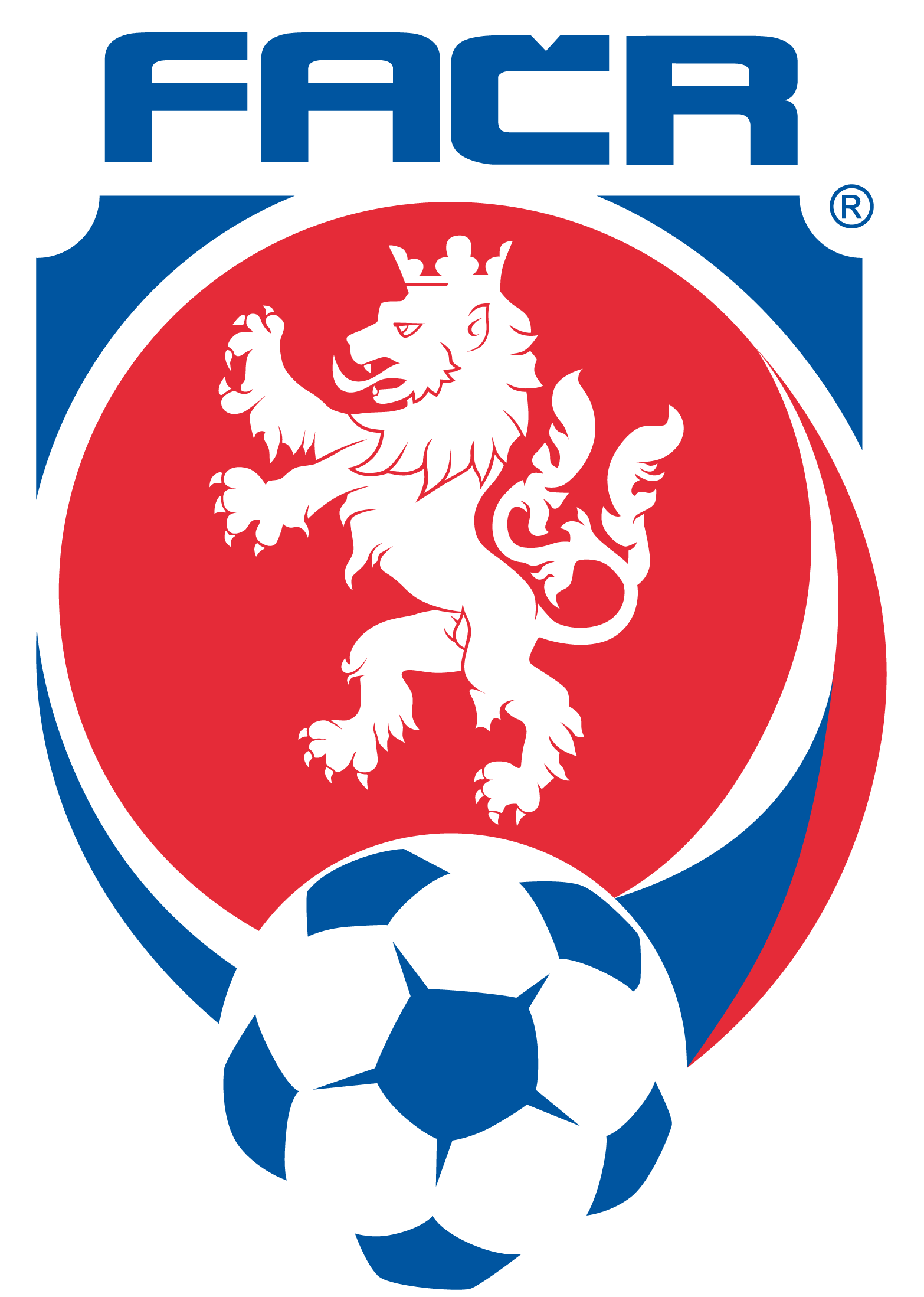                          KFS VYSOČINA      LISTINA ROZHODČÍCH  KP – jaro 2023    LISTINA ROZHODČÍH I. A třída –  jaro 2023     LISTINA ROZHODČÍH I. B třída – jaro 2023    Listina delegátů – Jaro 2023ČísloJméno1.Beneš Jiří                                           2.Doskočil Pavel                          3.Fryč Vlastimil                      4.Hána Samuel                        5.Hanzl Daniel6.Holub Radim                        7.Chromý Karel st.                 8.Kříž Jan                                                                                                     9.Kylar Roman                          10.Machát Oldřich                      11.Niederle Zdeněk12.Pojezný Karel13.Rosický Pavel        14.Straka Karel                                      15.Svoboda Patrik                      16.Šíma Nikolas                                          17.Žaloudek Marek                   ČísloJméno1.Babák Martin                     2.Beneš Tomáš                                    3.Beseda Petr                                    4.Burian Vít5.Gregar Daniel                      6.Janovský Aleš                                                                                 7.Chromý Karel ml.               8.Kubeš Petr                                                                                                  9.Kůrka Jaroslav                                                                                             10.Liška Zbyněk                              11.Maar Michal12.Nebola Jaroslav                         13.Novák Kamil	14.Svoboda Marek                            15.Šetek Jiří                                     16.Šimek Milan                               17.Šrámek Zdeněk                             18.Tomšů Václav                             19.Vašíček Jaroslav                      20.Vyskočil Tomáš                          21.Žaloudek Patrik                            ČísloJméno1.Bouda Josef                                      2.Bulín Filip                          3.Cirhan Miloš4.Čížek  Jan                                        5.Dvořák Miloš                               6.Kadlec Michal                               7.Krejčů  David                                8.Krymová Martina                                    9.Masopust Václav                         10.Muzikář Ondřej	   11.Myška Roman  12.Nejedlý  Jakub                                 13.Půlpán Ondřej                                                                                14.Ryšánek Zbyšek  15.Suran Vlastimil  16.Svoboda Ondřej                            17.Sýkora Tomáš  18.Šlejtr Jiří                                         19.Zadina PetrČísloJméno1.Bajer Josef                                               	2.Beneš Jaroslav                                           3.Bobek Josef                                                  4.Dobrovolný Zdenek5.Fridrichovský Miroslav                           6.Karas Petr                                                    7.Nádvorník Ivo                                                     8.Petřivý Jaroslav9.Prokeš Jan                                                     10.Svoboda Jan                                                 11.Šimák Martin12.Šoukal Roman                                             13.Šoustar Jaroslav14.Šula Jaroslav15.Trávníček Jiří16.Vaněk Luboš17.Vidlák Karel                                                   18.Vrzáček Miroslav